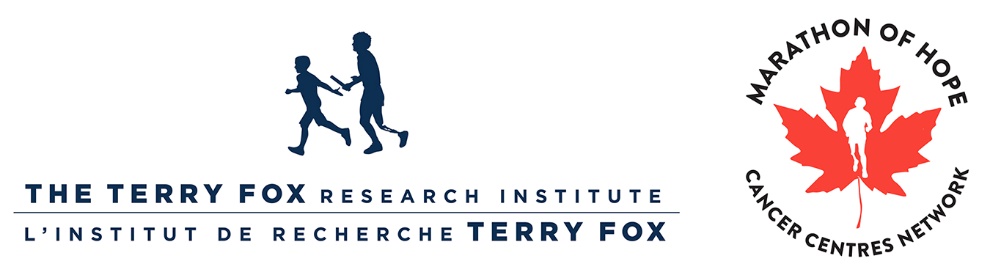 10th SCIENTIFIC MEETING  ABSTRACT GUIDELINESWhen submitting abstracts, you must use the abstract template document and adhere to the following guidelines:FormatWord document format, 12 point Calibri, 1” margins, single spacing and no more than one page in length (less than 350 words).The file name of your document must be labelled with your full name (first and last) and your registration ID: smith_jane_1234.docx.The title should be brief and reflect the content of the abstract. It should be in upper case letters only.Please indicate the presenter in bold font when listing authors and affiliations.Abbreviations may be used if standard or if spelled out and defined at first use.Supplementary data will not be accepted.If space permits, one major reference may be included.OrganizationPlease include, and indicate in bold, the following six parts of your abstract:Introduction: One or two sentences (maximum) indicating the purpose of the study.Method: A brief description of pertinent, experimental procedures.Results: A summary of your research results.Conclusion(s): Please provide a statement of the main conclusions. Conclusions must be supported by your results and summarized within your abstract at the time of submission.Outcome / Impact: A statement on the (potential) impact of the research on cancer patients (if applicable).Keywords: A list of up to four keywords applicable to your abstract. For example:Keywords: prostate cancer, Hsp27, castrate-resistant, Hippo pathwaySelection CriteriaSubmitted abstracts will be assessed by a committee and acceptance will be based on:Scientific excellence and impactSubmission is by first author onlyData is current and relevantConclusions/findings are clearly statedAbstract relates to a Terry Fox program or projectA balance of representation from all TFRI projects/programs